Publicado en Punta Cana, República Dominicana el 05/08/2019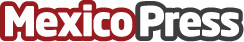 Singles Week y otros eventos en Barceló BávaroSingles Week, Miss Mundo Dominicana,  Culinary Week y Torneo de Golf The Lakes, tendrán lugar entre septiembre y octubreDatos de contacto:Ana Cano, Dpto. de MarketingFacebook: Barcelobavarograndresort Intagram: @barcelobavarograndresort8292137330Nota de prensa publicada en: https://www.mexicopress.com.mx/singles-week-y-otros-eventos-en-barcelo-bavaro Categorías: Viaje Turismo Eventos http://www.mexicopress.com.mx